Name 								Date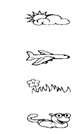 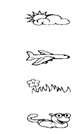 